FORMULÁRIO DE PLANEJAMENTO DA AGÊNCIA DE VIAGENS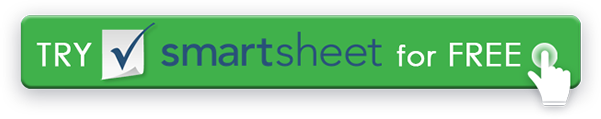 AGÊNCIA DE VIAGENSENDEREÇONOME DO AGENTEEMAILTELEFONEFaxINFORMAÇÕES DE VIAGEMINFORMAÇÕES DE VIAGEMINFORMAÇÕES DE VIAGEMINFORMAÇÕES DE VIAGEMNOMEEMAILTELEFONEFaxINFORMAÇÕES DE PASSAPORTEENDEREÇO DE ENTREGAENDEREÇO DE FATURAMENTOCARTÃO DE CRÉDITO NÃO.DATA DO EXP DO CARTÃODETALHES DA VIAGEMDETALHES DA VIAGEMDETALHES DA VIAGEMDETALHES DA VIAGEMDETALHES DA VIAGEMDETALHES DA VIAGEMDESTINODESTINOData da partidaData da partidaTEMPO PREFERIDODATA DE RETORNODATA DE RETORNOTEMPO PREFERIDOPREF de assentosPREF de assentosREFEIÇÃO PREFPROGRAMA DE PASSAGEIRO FREQUENTEPROGRAMA DE PASSAGEIRO FREQUENTEPROGRAMA DE PASSAGEIRO FREQUENTEPROGRAMA DE ALUGUEL DE CARROSPROGRAMA DE ALUGUEL DE CARROSPROGRAMA DE ALUGUEL DE CARROSCAR PREFOPÇÃO DE SEGURO VIAGEMOPÇÃO DE SEGURO VIAGEMOPÇÃO DE SEGURO VIAGEMDETALHES DA TURNÊINFORMAÇÕES DE HOSPEDAGEMINFORMAÇÕES DE HOSPEDAGEMINFORMAÇÕES DE HOSPEDAGEMINFORMAÇÕES DE HOSPEDAGEMINFORMAÇÕES DE HOSPEDAGEMNOME DO HOTELNOME DO HOTELEMAILTELEFONETELEFONEFaxENDEREÇOENDEREÇOPROGRAMA HOTELEIROPROGRAMA HOTELEIROQUARTO PREFOUTROS PEDIDOSDISCLAIMERQuaisquer artigos, modelos ou informações fornecidas pelo Smartsheet no site são apenas para referência. Embora nos esforcemos para manter as informações atualizadas e corretas, não fazemos representações ou garantias de qualquer tipo, expressas ou implícitas, sobre a completude, precisão, confiabilidade, adequação ou disponibilidade em relação ao site ou às informações, artigos, modelos ou gráficos relacionados contidos no site. Qualquer dependência que você colocar em tais informações é, portanto, estritamente por sua conta e risco.